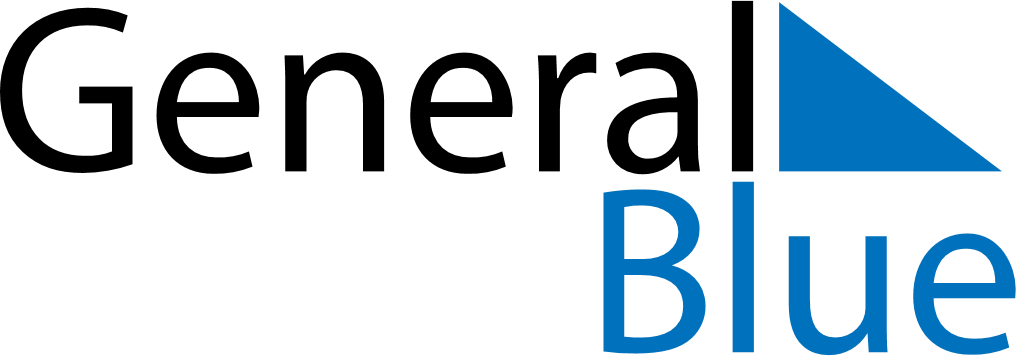 June 2019June 2019June 2019ParaguayParaguayMondayTuesdayWednesdayThursdayFridaySaturdaySunday12345678910111213141516Chaco Armistice1718192021222324252627282930